Health & Medical Careers Academy
2017-2018 Handbook.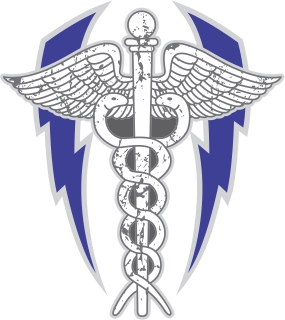 Students today...Professionals tomorrow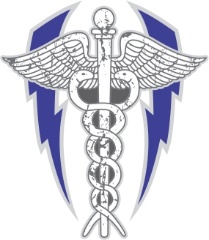 In the Academy you will learn skills that are vital in college and in the workplace:· Computer applications (MS Word, Excel, PowerPoint, and more)· Business basics · Résumé and interview practice· Effective communication and people-skills· Collegiate-level lecture note-taking· Collegiate-level writing· Test-taking preparation· Time management and punctuality· Organizational methods· Lab skillsYou will learn these skills through unique Academy opportunities:· Specifically designed course for the Academy · Cross-curricular group projects· Educational simulations· Internships/Mentorships· Job Shadows· Guest Speakers· Fieldtrips· Community Service (20 hours a year grades 10-12, 10 hours a year grade 9)
Culture of Trust:In the Academy, we pride ourselves on having a diverse “family atmosphere.”  This means every student has a responsibility to be trustworthy and respectful.  We want our students to get to know each other and work as a team.  
Academy Reputation/Classroom Rules:On campus, HMCA students have a reputation for being mature and professional.  It is the responsibility of the HMCA students to set a good example.  Breaking school rules will not be tolerated.  Anyone in the HMCA who engages in fighting, drug or alcohol use, inappropriate posts on social media, or any type of behavior that may harm or threaten another student is not representing the ideals of the Academy and may be immediately dismissed from the Academy without a probationary period. We strongly enforce all school rules as stated in the TCHS Student Handbook.  ACADEMIC DISHONESTY:Students who are caught plagiarizing, cheating, helping others cheat, copying student work, improperly using technology for answers, taking credit for another student’s work, meddling with/altering teacher’s grades, etc. will be placed on probation for academic dishonesty. If any level of academic dishonesty occurs again, the student will be removed from HMCA as soon as possible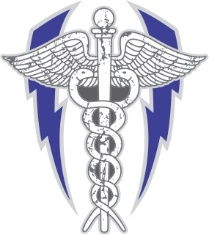 HMCA CoursesB. Preparedness/Recommended MaterialsWe expect students to come to class every day ready to learn.  We recommend that you have the following materials with you.  If you are unable to acquire any of the listed materials, please see Ms. Fink or Mr. Lovingood for assistance.· 3-ring binder					· Blue and black ink pens · Spiral notebook (as required per teacher)       	  · TCHS Planner & HMCA Handbook· Highlighters                                                           	   · Pencils · Lined paper				  	  · Academy textbooks· USB Flash Drive	   · At least one “business professional” clothing outfit                                                                                               (see Section V) C. Maintaining Academic ExcellenceYou are here to learn; therefore your GPA is important to us and should be to you.  You must communicate with your teachers when you are not doing well.  Seek academic tutoring when necessary.  Keep up with your homework and study for tests.  If you do not maintain a 2.0 overall GPA, or you receive a D or F in an Academy class or other core academic class, you are at risk of being put on academic probation and may eventually be dropped from the HMCA. We encourage all students to strive for a 3.0 GPA and no Ds or Fs. If grades do not improve at the semester, you may be removed from the Academy.A. How do I get on academic probation?· If your overall GPA places you in the bottom 10% of your class.· If you receive a D or F at the end of the grading period in any HMCA or core academic    class.
B.  What are the consequences of being on academic probation?· You will be required to meet with the Academy Director(s) up an intervention plan of action.  You will complete the academic probation contract that details what steps you will take to improve your grade(s).  This contract will be sent home for a parent signature.  A parent conference may ensue if grades do not improve.  · You may be required to attend mandatory tutoring. · Students who fail to show up for their intervention meeting, mandatory tutoring, or   signed contract will be assigned lunch detention. Failure to show up to lunch   detention will result in a suspension of academy privileges, such as field trips and   other service activities. · Continued failure to attend detention/tutoring will result in a parent meeting with   Academy Administration and potential removal from the program.  C.  How do I get off academic probation?  What happens if I don’t?· If you show improvement by bringing up your grades and GPA, you will be taken off   of probation at the beginning of the next five week grading period.  · If you do not improve your grades after being on probation for one of more grading   periods, you are in danger of being removed from the academy at the end of that   semester.  · If you are dismissed from the Academy, we will notify your parent and counselor and   they will rearrange your schedule.  Keep in mind that if you are rescheduled, your   other non-HMCA classes may also change to accommodate your new schedule.  A. Attendance Policy      Attendance and punctuality are vital to academic success.  Your attendance will be monitored each        semester and a conference may be necessary if absences and/or tardies become excessive.  Poor         attendance in any one class can negatively impact a student’s grade.  Students may be placed on       attendance contracts if necessary and eventually removed if attendance does not improve. Please       refer to the TCHS student handbook for more information on this policy.  
B. Tardy Policy       Being late to class is disruptive and disrespectful.  We define being on time as being in your seat       when the tardy bell rings.  If the bell does not ring, you are still required to be in class at the                          scheduled time and any tardies as a result will not be excused.  Students may be placed on tardy        contracts if necessary and eventually removed if tardies continue.C. Truancy Policy       Truancy is defined as being over a half an hour late to class without an excused pass or ditching        class. Students with a truancy will have their name given to the HMCA Administrator who will then        assign Saturday School.   D. If any of the above happens 5 or more times, a meeting will be scheduled with a HMCA administrator.E.  Perfect Attendance       Students who have no absences and no tardies (in all classes) at the end of each semester will be 
       recognized.    
A. Absent Work Policy      Students are responsible for finding out what they miss if they are absent. Missing class is never an       excuse for not turning in an assignment.  Take some responsibility for your grades and turn in the       work you were absent for.  If you are absent, you will have the number of days you were absent       to turn in your missing work.  For example, if you miss two days in a row, you will have the two days       after the day you return to submit any missed classwork or homework.  After that, it becomes a zero. 
      B. Major Academy Assignments       Major Academy assignments such as essays, tests, and presentations will be treated like a college                                                  assignment and cannot be turned in late for any reason.  If you are absent on the due date of a       major academy assignment, you will still receive a zero.  If you know you will be absent,       you will have to find a way to turn in the assignment by giving it to a reliable friend, e-mailing it to       the teacher, or turning it in a day early.  If it is a presentation that you missed, you will automatically       receive a zero. Please discuss all absences with your teachers.C. Uniform Policy       Students will be required to wear their HMCA uniform every Tuesday to school. Freshmen,       Sophomores, and Juniors are to wear their polo shirts and Seniors are to wear their scrubs (unless       instructed differently by Mr. Cox).  Wearing your uniform appropriately each Tuesday will be       counted towards your grade in your HMCA classes.  D. Professional Dress       To learn the practice of dressing appropriately in the workplace, there will be times that you will be       required to dress professionally. Professional dress days will occur if there is a special event or if you      are scheduled to give a presentation. Please see Ms. Fink or Mr. Lovingood if you have difficulty      finding professional clothing.    

	Acceptable Attire: 
		Males: Suit or sport coat, dress slacks, belt, dress shirt, tie, dark socks, and dress shoes.
		Females: Suit, dress, dress slacks, or skirt with a blouse or jacket, nylons, dress shoes.
		*Shirts should be tucked in.  HMCA polo with slacks or skirt is acceptable.
	Unacceptable/Inappropriate Attire: 
		Hats, ripped jeans, mini skirts, backless and sleeveless shirts, dresses or blouses,                               sagged pants, t-shirts/tank tops, sneakers, flip flops.    The Academy is fortunate enough to have access to its own iPads, computers, printers, flash drives, handheld responders, SmartBoards, and several other pieces of equipment thanks to outside grant funding.  This equipment is not purchased by Temescal Canyon High School and therefore it is not replaceable unless we take more money out of our own funding or fundraising.  It is the responsibility of every Academy student to maintain the equipment using the following guidelines.  A. ONLY HMCA STUDENTS may access and utilize the technology purchased by the Academy. Ms. Fink (room 555) and Mr. Lovingood (room 553) have a shared office, which is the HMCA lab. ONLY HMCA STUDENTS are allowed to use the technology during lunch if you need to print or access the computers for an assignment Tuesdays-Thursdays only. It is recommended you bring a flash drive to save your work. You will need to sign in with Ms. Fink in room 555 to reserve your spot in the lab.
B.  Absolutely no food or drink should come near the iPads, computers, etc., or will be allowed in the HMCA lab at any time.  Students and/or parents may be held liable for damaged equipment.
C. Using the internet is a privilege that can be taken away.  If students are abusing the       privilege by looking at inappropriate sites, or checking e-mail during curriculum       time, Internet access will be revoked.  D. Any equipment that is vandalized will be paid for by the student and/or parent.     This includes graffiti, stickers, removing an item from the equipment, etc.  E. Students should inform a teacher immediately if there is any problem with any      piece of equipment, otherwise you are in danger of being blamed for it. F. E-mail will be utilized for class and program assignments.  Inappropriate use of e-       mail will result in e-mail privileges being revoked.  Throughout their four years of high school, students will have the chance to work towards graduating with HMCA Medal Recognition and HMCA Honor Cords. Students will also have the opportunity to be recognized for staying in the Academy all four years of high school. These achievements will be recognized at the awards night in May.HMCA Medal Requirements:· Successful completion of grade level projects during years within the Academy—passing with a C or    higher· Successful completion of the Mentor Program year· Successful completion of the Mock Interviews Junior year· Successful completion of the 50 hour Internship Program Senior year· Successful completion of the Senior Exhibition—passing with a 76% or higher · No more than 5 unexcused absences and tardies per semester· Completion of the Academy service hour requirement.HMCA Honor Cord Requirements:· 3.5 and above in all HMCA classes· Successful completion of grade level projects during years within the Academy—passing with a C or    higher· Successful completion of the Mentor Program Junior year· Successful completion of the Mock Interviews Junior year· Successful completion of the 50 hour Internship Program Senior year· Successful completion of the Senior Exhibition—passing with a 76% or higher· No more than 5 unexcused absences and tardies per semesterIt’s important for us to stay connected!Students, parents, and industry partners are invited to be a part of our social media outlets.  Throughout the year, we will be showcasing in class activities, field trips, service projects, mentor meetings, internships, announcements, and other academy events. We invite you to follow us on Twitter, Facebook, and Instagram to stay connected to what is going on in the academy.Facebook: TCHS Health AcademyTwitter: @tc_hmcaInstagram: @tc_hmcaPlease be aware that your student will at one point be photographed in the classroom, on field trips, be a part of the HMCA class photo, etc. This will be posted on all social media outlets. We understand that not all students are allowed to have their photo posted on and/or access social media. Therefore, we ask that you sign a photo release form to allow your student to be photographed. Please fill out the bottom portion so we know if your student is allowed to participate in our social media outlets._______ Yes, my student may have his/her photo taken and posted on HMCA social media.________ No, my student may not have his/her photo taken and posted on HMCA social                       media. Grades 10-12: Please return this form back to Mr. Cox by _______________________Grade 9: Please return this form back to Mrs. Carter by ________________________2017-2018 HMCA HandbookI have read and understand the policies and expectations of the Health & Medical Careers Academy.  I agree to uphold the standards of the HMCA, and understand that if I do not I may be removed from the Academy.    Grades 10-12: Please return this form back to Mr. Cox by ______________Grade 9: Please return this form back to Mrs. Carter by _______________9th Grade10th Grade11th  Grade12th GradeRegular College Prep CohortRegular College Prep CohortRegular College Prep CohortRegular College Prep CohortHealth/Academic EssentialsBiologyEnglish 9Sports MedicineMicrobiologyEnglish 10World HistoryMedical TerminologyChemistryApplied Medical EnglishUS HistoryPharmacology/Medical ScribeAnatomy & PhysiologyExpository Reading & WritingGovernment/EconomicsAdvanced College Prep CohortAdvanced College Prep CohortAdvanced College Prep CohortAdvanced College Prep CohortHealth/Academic EssentialsAdvanced BiologyAdvanced English 9Sports MedicineMicrobiologyAdvanced English 10AP World HistoryMedical TerminologyHonors ChemistryAP Language & CompositionAP US HistoryPharmacology/Medical ScribeHonors Anatomy & PhysiologyAP English Literature & CompositionAP Government